 Youth Education and Employment Fund Application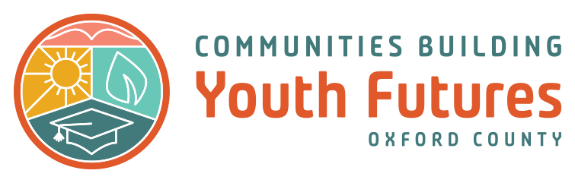 Demographics/Contact InformationName of youth:       Age of youth:  Email of youth: Youth’s current education/employment status (select one):Sub-Population Groups youth is a part of (select all that apply):Does the youth have any disabilities? :What Oxford municipality does the youth currently reside in?Name of service provider/adult support submitting application:    Not applicable, I am a youth applying for myself (skip to question 13)What type of service/support do you provide to the youth:Youth Education and Employment Fund ApplicationWhat organization you work with the youth through:  Position:  Email of service provider/adult support:  Phone number of service provider/adult support: Funding Application What is an estimate of the costs you are applying for? Note: maximum is $500Is there a financial need for this item?  Provide a brief description of what the funding will be used for. (1-5 sentences) Provide a brief explanation for how receiving the funding will impact the youth’s ability to graduate high school and/or transition into post-secondary education/employment. (5-10 sentences maximum)Is there any other information you would like for us to know?Does the youth give permission for us to contact you to follow-up for feedback? Pre-high school High school Post-secondary or training Employed and not attending school Not in school or training or employed Other:  First Nations (status and non-status) Métis Inuit Unaffiliated/Urban Indigenous Visible Minority (“include South Asian, Chinese, Black, Filipino, Latin American, Southeast Asian, West Asian, Korean, and Japanese”) 2SLGBTQIA+ (including gender diverse) No/None Physical disability only  Cognitive, mental and/or learning disability only Both a physical disability AND a cognitive, mental, and/or learning disability Woodstock Tillsonburg Zorra Norwich Ingersoll East Zorra-Tavistock Blandford-Blenheim South West Oxford Support Worker Social Worker Counsellor Case Manager Teacher Principal Librarian Coach Employer Religious Leader Other:       Yes No      Yes (Please ensure email is provided in                   Question #2)  No